Multiplication Tips and Tricks by Number2     Double the number.    4x2=84    Double the number, then double it again.         Example: 4x3    Double 3 is 6. Double 6 is 12.  4x3=125    Even numbers times 5 will end in 0.       Odd numbers times 5 will end in 5.       You can multiply half the number times 10. Example: 5 x 8 is the same as 10 x 4 (half of 8) = 406     When you multiply a 6 by an even number, the product (answer) will end in that number.          Examples:  6x4=24;    6x8=488    If you know your four tables, double them for eights.         Example:  8x6   4x6=24    Double 24 is 48  8x6=489    The digits of the products(answers) add up to 9.  Examples:  9x3=27  2+2=9   9x8=72  7+2=9         Finger method: To multiply 9 by 8, hold your 8th finger down and count 7 tens and 2 ones.   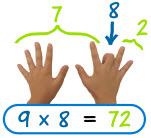 10  Just add a zero.  Example:  10 x 7 = 7011    Each number up to 10 is just duplicated.  Examples:  11 x 3= 33,  11 x 9 =99. For numbers greater than 9, write the number down, separate the digits, and add them up.  Then   insert the sum of the digits between the other separated digits. Examples:  11 x 14        1    4      1+4=5      154      11x14= 154                  11x18     1  8      1+8=9 =     198When the sum of the digits is more than 9, we need to "carry the one." Example: 75x11 = 7(7+5)5 = 7(12)5 = 825.12   10 times a number plus 2 times the number.           Example:  12x7=  (10x7)  + (2x7) =70+14 =84  